МКОУ «Ахкентская СОШ»Учитель английского языка  Абдулзагирова Айшат Абдулзагировна.Конспект урока по английскому языку для 5 класса по теме «I am from…». Цели: формирование коммуникативной компетенции в рамках темы «Страны. Национальности», создание условий для развития умений и навыков устной и письменной речи; способствовать воспитанию положительного интереса к изучаемому предмету. Развитие личности учащихся на основе усвоения предметных знаний и УУД.Задачи урока:- проявлять интерес к теме урока
- прививать навыки коллективной учебной деятельности (умение сотрудничать: планировать и реализовывать совместную деятельность);
- воспитывать уважительное отношение и интерес к изучаемому языку и стране изучаемого языка;
- воспитывать доброжелательность к речевым партнерам, умение работать в группе.Планируемые результаты:- личностные: формирование уважительного отношения к иному мнению; развитие умения не создавать конфликтов и находить выходы из спорных ситуаций, принятие и освоение социальной роли обучающегося.
- метапредметные: овладение навыками смыслового чтения текстов в соответствии с целями и задачами; активное использование речевых средств для решения коммуникативных и познавательных задач; овладение способностью принимать и сохранять цели и задачи учебной деятельности, поиска средств ее осуществления.
- предметные: тренировка навыков работы с текстом; совершенствование навыка ориентирования в иноязычном тексте.Формируемые УУД:- регулятивные: определять цель учебной деятельности; обнаруживать и формулировать учебную задачу и составлять план ее выполнения и оценивать результаты; 
- познавательные: самостоятельно искать необходимую информацию в тексте; 
- обобщать информацию в виде схемы таблицы;
- коммуникативные: организовывать учебное взаимодействие в группе; владеть различными стратегиями чтения; ориентироваться в иноязычном печатном тексте; действовать по аналогии при выполнении заданий.Ход урокаI. Орг. момент. Введение в тему урока. Целеполагание.- Good morning, my dear friends! I am very glad to see you! Now you may sit down, please! How are you today? Is everything ok? Tell me, please, what date is it today? What day of the week is it today? What’s the weather like today? 
- Today we continue the unit 2 a «I am from », we are going to speak about different countries and their nationalities, and ,of course, about their official languages.II. Актуализация знаний учащихся.But before we start, please let`s remember all main points about school.
1. Name five school objects.
2. Name five school subjects.
3. Name your favorite subject.
4. Tell your school timetable for Monday.
5. Count to 20.III. Введение и первичное закрепление нового лексического материала.- Look at the blackboard. Let 's read this words:- Who knows what nationality live in each country?
- Look at the blackboard, you should add some letters in the words.Fr_nch
Amer_c_n
Br_ti__ _
Canad_ _n
R_s_ian
It_l_an
Aust_al_anThe UK             British
The USA           American
Canada            Canadian
Australia           Australian
New Zealand      New Zealander
France             French
Japan              Japanese
Italy                Italian
Russia              RussianIV. Освоение суффиксального способа словообразования: прилагательные, обозначающие национальности.- We use –ish, -ian, -er, -ese to form nationalities. Group the nationalities from ex.1.-an -ish -ian -er -ese otherV. Физминутка.Hand up,
Hand down,
Hands on your hips,
Sit down! – 3 timesVI. Развитие умения построения монологического высказывания. Актуализация грамматических навыков.- I have got some photos. But I don't know them at all. Do you know these heroes? Can you introduce them to me? 
I will give you one minute to think about these characters. You should tell me the name of the hero, his or her nationality and say where they are from.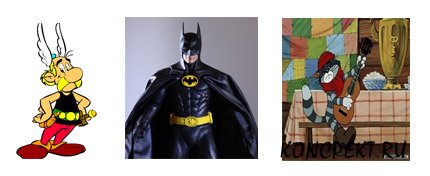 VII. Развитие умения прогнозирования по иллюстрациям и заголовку. Развитие умений поискового чтения.- Open your books at page 37. Look at the picture and the title of the text. Read and answer my questions.
1. What do you see?
2. What do you know about Spiderman? What is his real name?
3. Where is he from?
4. Who is his best name?
5. What can Spiderman do?
6. Who is against him?
Let`s listen to the text, then read and translate.VIII. Подведение итогов. Рефлексия.Tell me some words about the lesson. What do you know now? What was difficult for you?Информация о домашнем заданииOpen you diaries, please! Write down your hometask - Page 37 ex. 9; You should choose your favourite character and try to describe his or her. Thank you for the lesson, you may be free! Good bye!-an-ish-ian-er-eseotherAmerican BritishAustralianCanadian New ZealanderJapaneseFrench